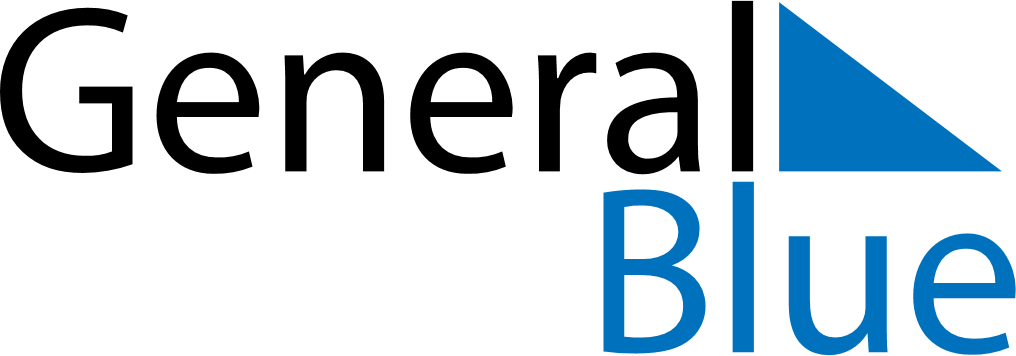 2022 – Q1New Zealand  2022 – Q1New Zealand  2022 – Q1New Zealand  2022 – Q1New Zealand  2022 – Q1New Zealand  JanuaryJanuaryJanuaryJanuaryJanuaryJanuaryJanuarySUNMONTUEWEDTHUFRISAT12345678910111213141516171819202122232425262728293031FebruaryFebruaryFebruaryFebruaryFebruaryFebruaryFebruarySUNMONTUEWEDTHUFRISAT12345678910111213141516171819202122232425262728MarchMarchMarchMarchMarchMarchMarchSUNMONTUEWEDTHUFRISAT12345678910111213141516171819202122232425262728293031Jan 1: New Year’s DayJan 2: Day after New Year’s DayJan 3: New Year’s Day (substitute day)Jan 4: Day after New Year’s Day (substitute day)Feb 6: Waitangi DayFeb 7: Waitangi Day (substitute day)